                                      SERVICIOS DE SALUD DE OAXACA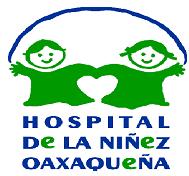 HOSPITAL DE LA NIÑEZ OAXAQUEÑADEPARTAMENTO DE RECURSOS HUMANOS.SOLICITUD DE PERMISO ECONOMICO                                                                                                                                FECHA:      ENCARGADO DEPARTAMENTO DE RECURSOS HUMANOS DEL HOSPITAL DE LA NIÑEZ OAXAQUEÑA.P R E S E N T E.EN ATENCION A LA SOLICITUD DEL (A) C:                                                                                           PERSONAL REGULARIZADO ADSCRITO AL DEPARTAMENTO DE                                                       Y DE CONFORMIDAD CON LO DISPUESTO EN LA CIRCULAR NUM. 060 DE FECHA 14 DE JUNIO DEL 2011, SIGNADA POR EL DIRECTOR DE ADMINISTRACION DE ESTOS SERVICIOS DE SALUD, UN PERMISO ECONOMICO POR EL (LOS) DIA(S)                 DEL MES DE                       DEL 2017.                      AUTORIZO                                                        SOLICITA                                                     NUM. EMPLEADO.      FIRMA Y NOMBRE                                     FIRMA.       DEL COMPLETO JEFE INMEDIATO                                         SERVICIOS DE SALUD DE OAXACAHOSPITAL DE LA NIÑEZ OAXAQUEÑADEPARTAMENTO DE RECURSOS HUMANOS.SOLICITUD DE PERMISO ECONOMICO                                                                                                                                FECHA:      ENCRAGADO DEPARTAMENTO DE RECURSOS HUMANOS DEL HOSPITAL DE LA NIÑEZ OAXAQUEÑA.P R E S E N T E.EN ATENCION A LA SOLICITUD DEL (A) C:                                                                                           PERSONAL REGULARIZADO ADSCRITO AL DEPARTAMENTO DE                                                       Y DE CONFORMIDAD CON LO DISPUESTO EN LA CIRCULAR NUM. 060 DE FECHA 14 DE JUNIO DEL 2011, SIGNADA POR EL DIRECTOR DE ADMINISTRACION DE ESTOS SERVICIOS DE SALUD, UN PERMISO ECONOMICO POR EL (LOS) DIA(S)                 DEL MES DE                       DEL 2017.                     AUTORIZO                                                        SOLICITA                                                     NUM. EMPLEADO.     FIRMA Y NOMBRE                                     FIRMA.      DEL COMPLETO JEFE INMEDIATO                                         